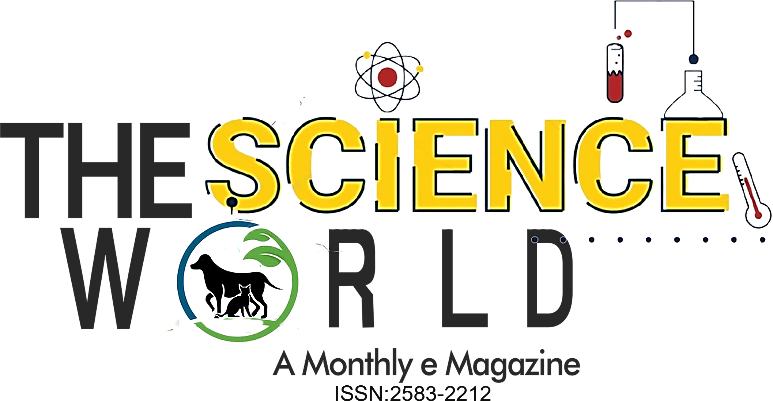 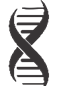 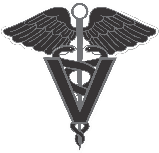 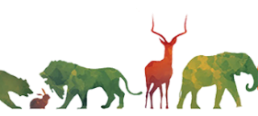 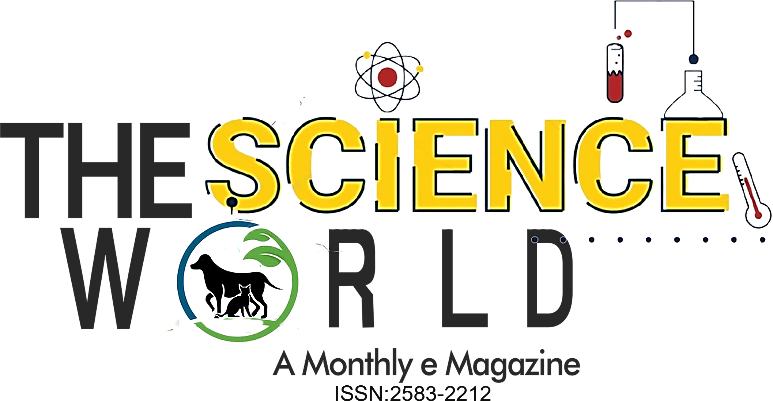 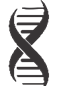 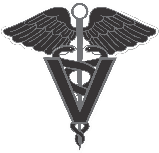 Yamini Baghel1, Damini Sharma1, Amit Dixit1, and Sagar Tiwari11 College of Forestry and Research Station, Mahatma Gandhi University of Horticulture and Forestry, Durg, Chhattisgarh, India https://doi.org/10.5281/zenodo.12577988 AbstractTourism has a detrimental effect on the hatching of turtles, particularly in coastal areas. Hatchling loss may occur due to noise, pollution, and habitat modification. Anthropogenic activities, such as the emission of excessive noise and artificial light, may harm the reproductive success of some sea turtle species. Turtles may be discouraged from nesting on the coast due to excessive noise and bright lighting, which might disturb their normal behaviour and have possible long-term effects on their population by confusing and potentially disastrous outcomes for hatchlings. Conservation initiatives include strategies such as beach management, promoting ecotourism, establishing protected areas, and reducing artificial lights. Implementing beach management plans and educating visitors about nesting places and proper behaviour is essential to save these fragile species. Conducting research and engaging in community involvement is crucial for implementing sustainable practices and conserving habitats. Monitoring programs and studies are essential for comprehending turtle populations and adopting measures to reduce their impact.Keywords: Turtle nesting, Anthropogenic disturbance, conservation activitiesIntroductionTourism and turtles are closely connected, especially in coastal regions where sea turtles are a significant attraction. However, the relationship between tourism and turtles can be beneficial and detrimental, depending on how it is managed. Tourism may substantially affect turtle hatching, often causing harm, particularly for sea turtles that rely on beaches for nesting. Tourism may disturb the delicate process of turtle nesting and hatching due to the presence of visitors, infrastructure development, and different tourism-related activities. The influence of tourism on turtle hatching is substantial and complex, including both immediate and indirect consequences on the nesting and hatching processes. This extensive investigation incorporates citations to scientific research and conservation initiatives to provide a thorough comprehension. 	
             Several significant factors directly impact the phenomena of turtle hatching, including the presence of visitors on beaches, particularly at night, which might disrupt nesting females, leading to the abandonment of nesting efforts or the selection of less-than-ideal nesting locations. The noise and lights generated by resorts, beach parties, and other human activity might cause nesting females to get disoriented and discourage them from coming ashore. Engaging in beach activities like sunbathing, strolling, and leisure activities might unintentionally damage nests or compress the sand, creating obstacles for hatchlings to come out. Utilising mechanical beach cleaning methods to preserve tourist sites might result in the destruction of nests or the vulnerability of eggs to predators and environmental conditions. Maloriented hatchlings are at a higher risk of perishing due to desiccation, predation, or vehicular collision. Pollution, trash, and debris scattered on beaches may impede hatchlings' journey to the sea and raise the probability of them being entangled or ingesting dangerous substances. Discharge from coastal resorts may introduce detrimental chemicals into the sand and water, impacting the well-being of eggs and hatchlings.In addition to the direct effects on turtle hatching, several indirect influences also substantially influence this phenomenon. One such impact is habitat alteration due to coastal development, which encompasses building hotels, restaurants, and other services. This may result in the loss and deterioration of turtle habitats. Dune systems and vegetation that serve as natural barriers to safeguard nesting locations may be annihilated. Urbanisation often expedites the process of beach erosion, diminishing the nesting environment and heightening the vulnerability of nests to being carried away.Moreover, dogs, raccoons, and birds on the beach increase predation, resulting in higher egg and hatchling predation rates. Tourism's contribution to greenhouse gas emissions exacerbates global warming and fuels climate change. Elevated temperatures may impact the proportion of male and female hatchlings (known as temperature-dependent sex determination) and raise the chances of nests being too hot. 	
            The significance of turtles in the marine ecosystem has led to an increased need for conservation efforts. This can be achieved by implementing and enforcing beach management plans that regulate beach activities. One crucial step is to restrict access to nesting sites during critical periods. In addition, nocturnal restrictions limit beach access and reduce the use of artificial illumination at night during the nesting and hatching seasons. Following that, there is a focus on promoting environmentally friendly tourism through educational initiatives and raising awareness. This includes educating tourists about the significance of nesting sites and encouraging responsible behavior. These efforts promote ecotourism practices with minimal adverse effects on natural habitats, such as organising guided turtle watches led by trained professionals. Designing nesting beaches as protected areas and implementing controls or prohibitions on human activity is crucial for protecting habitats in protected areas. In addition to these restoration initiatives, we are actively involved in habitat restoration projects aimed at reconstructing and preserving natural dune systems and vegetation. Implement measures to decrease the use of artificial illumination, such as enforcing lighting regulations that mandate the installation of turtle-friendly lights on premises located along the shore. Employing shielded lighting fixtures positioned away from the beach reduces the likelihood of hatchlings being disoriented. Participation in community activities, such as engaging with local initiatives and engaging local people in conservation endeavors, helps guarantee the implementation of sustainable tourist practices and the safeguarding of habitats through volunteer programs aimed at the surveillance and preservation of nesting locations. In addition, conducting research and monitoring efforts are necessary to comprehensively comprehend the effects of tourism on turtle populations and evaluate the efficacy of mitigation measures. Furthermore, it is crucial to establish monitoring programs to accurately track the success of nesting and survival rates of hatchlings. The Impact of Human Presence on Nesting Sea Turtles According to research conducted by Weishampel et al. in 2003, it has been found that human activities can have a negative impact on the nesting success of certain species. How Noise and Lights Affect Nesting Sea Turtles Bright lights and loud noises can significantly impact female sea turtles' nesting habits. Resorts, beach parties, and other human activities that generate excessive noise and bright lights can deter these turtles from coming ashore to nest. This disturbance disrupts their natural nesting behavior and can have long-term consequences for their population. Artificial lighting has been found to have a negative impact on nesting turtles and hatchlings, causing them to become disoriented and stray from their intended path towards the ocean. This issue was highlighted in a study by Witherington and Martin in 2003. The Impact of Recreational Activities on Nesting Sea Turtles A groundbreaking study conducted by Bagarinao in 1998 shed light on the unintended consequences of tourist activities on the destruction of nests. Artificial lighting significantly threatens hatchlings, leading to disorientation and potentially fatal consequences. The bright lights emanating from beachfront properties can confuse these young turtles, causing them to veer off course and head towards the light instead of their natural destination - the sea. This phenomenon disrupts their instinctual behavior and puts them at risk of becoming disoriented and vulnerable to predators. It is crucial to address this issue and find ways to mitigate the negative impact of artificial lighting on these delicate creatures. According to a study conducted by Salmon in 2003, certain factors can significantly increase the vulnerability of specific individuals to predation, dehydration, and mortality. Hatchlings that become disoriented due to the presence of artificial lights frequently meet unfortunate fates, such as succumbing to dehydration, falling victim to vehicular accidents, or becoming easy targets for predators. Research has revealed a concerning rise in hatchlings that do not survive due to light pollution, as indicated by a study conducted by Witherington and Bjorndal in 1991. Trash and debris on beaches can pose a severe threat to hatchlings. It can block their path to the sea and increase the chances of them getting entangled or ingesting harmful materials. This pollution issue is a cause for concern and needs to be addressed. Plastic waste is a significant danger to turtles of all ages, from hatchlings to fully grown adults, according to a study conducted by Schuyler et al. in 2014. Beachfront resorts and their environmental impact have been a cause for concern in recent years. One of the significant issues is the introduction of harmful chemicals into the sand and water through runoff. This chemical pollution has been found to have a negative effect on the health of eggs and hatchlings, as highlighted in a study by Ramos et al. in 2002. The surprising effects of turtle hatching are that the construction of hotels, restaurants, and other facilities negatively impacts the natural habitats in coastal areas, leading to the loss and degradation of these critical ecosystems. According to a study by Klein et al. in 2007, the destruction of natural dune systems and vegetation can harm nesting sites and reduce the availability of habitats for nesting. The impact of development on our beloved beaches cannot be ignored. Unfortunately, the presence of development tends to speed up the process of beach erosion. This diminishes the nesting habitat for various species and puts their nests at a higher risk of being washed away. It is a concerning issue that demands our attention. Research has extensively examined the effects of coastal armoring and erosion on nesting habitats, as highlighted in a study conducted by Fish et al. in 2005. Engaging in tourist activities can draw predators like dogs, raccoons, and birds to the beach, resulting in higher predation rates on eggs and hatchlings (Engeman et al., 2003). Also, the rise in tourism has been linked to the release of greenhouse gases, which are significant contributors to the ongoing climate change crisis. A study conducted by Fuentes et al. in 2009 revealed an interesting phenomenon - the impact of rising temperatures on the sex ratio of hatchlings and the increased risk of nest overheating. This temperature-dependent sex determination has significant implications for the survival and reproduction of various species. Implementing and enforcing beach management plans can play a crucial role in safeguarding turtle nests during critical periods, as Patino-Martinez et al. (2012) suggested. Protecting Beach Wildlife: Restricting beach access and reducing artificial lighting at night cannot be overstated during nesting and hatching seasons. Research has revealed the impressive impact of these measures in decreasing the confusion experienced by young hatchlings (Tuxbury & Salmon, 2005). Educating tourists about the significance of nesting sites and fostering responsible behavior is crucial. According to a study conducted by Campbell and Smith in 2006, campaigns and guided tours can raise awareness and garner support for conservation efforts. These initiatives have proven effective in engaging the public and educating them about protecting our environment. By organizing campaigns and offering guided tours, organisations can effectively communicate their message and inspire individuals to take action toward conservation. This research highlights the potential impact of such initiatives and emphasises the need for continued efforts in this direction. Uncover the incredible world of ecotourism and its positive impact on our natural habitats. Join expert guides on thrilling turtle watches that provide economic benefits and ensure the protection of these magnificent creatures (Garrod & Wilson, 2003). By designating specific nesting beaches as protected areas where human activities are carefully regulated or even prohibited, we can ensure the preservation of these crucial habitats. Marine-protected areas (MPAs) have proven to be successful in certain areas, according to a study conducted by Gerber et al. in 2003. Engaging in habitat restoration projects can have a positive impact on nesting habitats. These projects enhance these habitats by rebuilding and maintaining natural dune systems and vegetation (Mazaris et al., 2009). One effective way to reduce the negative impact of artificial lighting is by implementing lighting ordinances. These ordinances can require beachfront properties to use turtle-friendly lighting, which has been shown to reduce significantly disorientation among turtles (Witherington & Martin, 2003). Discover the effective technique of using shielded lights directed away from the beach to protect nesting turtles and hatchlings, as Salmon (2003) suggested. By actively involving the local communities in conservation efforts, we can foster sustainable tourism practices and safeguard precious habitats. Community-based conservation has been proven to yield positive results in various regions, as demonstrated by Frazier's research in 2005. Establishing volunteer programs for monitoring and protecting nesting sites can provide valuable support for conservation efforts, according to a study by Campbell and Smith (2006). These programs offer a way for individuals to get involved and make a difference in preserving these crucial habitats. Organisations can tap into a passionate and dedicated workforce to help monitor and protect nesting sites by engaging volunteers. This collaborative approach enhances conservation efforts and raises awareness about the importance of these sites and the need to protect them. Volunteer programs have the potential to significantly impact the conservation of nesting sites and contribute to the overall preservation of biodiversity.Research and monitoring play a vital role in understanding the effects of tourism on turtle populations and evaluating the success of mitigation strategies. Ongoing studies are essential for adaptive management, allowing us to make informed decisions based on scientific research (Mazaris et al., 2009). Implementing monitoring programs to track nesting success and hatchling survival rates can provide valuable insights for conservation strategies, according to a study by Eckert and Hemphill (2005)Visakhapatnam, a coastal city in Andhra Pradesh, is renowned for its picturesque beaches, which serve as vital breeding habitats for Olive Ridley turtles. Nevertheless, tourism in Vizag has substantial effects on the hatching of turtles. Direct consequences include the disruption of nesting females, physical harm to nests, and pollution. Indirect consequences include habitat modification, depletion, beach degradation, heightened predation, and climate change. Some mitigation techniques are the regulation of beach activities, the promotion of eco-friendly tourism, the establishment of protected zones, and the reduction of artificial lights.Eco-friendly tourism includes activities promoting knowledge and consciousness about the significance of nesting sites, eco-tourist projects, and the preservation of habitats. Preserving natural habitats via protected areas and restoration initiatives may effectively maintain crucial ecosystems. Additionally, implementing lighting laws that mandate the use of turtle-friendly lights will significantly decrease the occurrence of turtle disorientation. Active participation of the community in conservation initiatives, including local engagement and volunteer programs, may guarantee the implementation of sustainable tourism practices and the preservation of habitats.Conducting research and monitoring is crucial for comprehending the effects of tourism on turtle populations and the efficacy of actions taken to reduce these effects. By adopting sustainable tourist practices, enhancing public awareness, and implementing specific conservation methods, it is feasible to reduce these adverse effects and save crucial nesting areas for future generations of sea turtles.ConclusionThe effects of tourism on turtle hatching are far-reaching, with both direct and indirect consequences. With the adoption and promotion of sustainable tourism practices, increased public awareness, and the implementation of focused conservation strategies, we can effectively reduce these impacts and safeguard crucial nesting habitats for the future of sea turtles. Collaboration is key for successful conservation efforts, bringing together tourists, local communities, researchers, and policymakers. While tourism can pose challenges to turtle conservation, strategic and responsible tourism practices can mitigate these impacts and even support conservation efforts. Tourists, local authorities, and conservation organizations must work together to ensure that tourism activities do not harm these vulnerable marine creatures.Reference:Bagarinao, T. (1998). "Impact of tourism on marine turtle populations." Marine Pollution Bulletin, 36(8), 614-620.Campbell, L. M., & Smith, C. (2006). "What makes them pay? Values of conservation tourists for sea turtle conservation." Journal of Ecotourism, 5(1-2), 28-45.Engeman, R. M., et al. (2003). "Impact of predation on sea turtle hatchlings on low-density nesting beaches." Oryx, 37(4), 420-426.Frazier, J. (2005). "Marine turtles: The role of flagship species in interactions between people and the sea." Mast, 3(2), 5-38.Fuentes, M. M. P. B., et al. (2009). "Sea-level rise, storms, and the conservation of the red-footed booby and sea turtles in the Caribbean." Journal of Coastal Research, 25(6), 1516-1521.Garrod, B., & Wilson, J. C. (2003). "Nature on the edge? Marine ecotourism in peripheral coastal areas." Journal of Sustainable Tourism, 11(2-3), 193-215.Gerber, L. R., et al. (2003). "An assessment of endangered species recovery planning for marine turtles." Ecological Applications, 13(3), 745-762.Klein, C. J., et al. (2007). "Conservation of marine resources through the use of the economic allocation in spatial planning." Ecological Applications, 17(3), 710-720.Patino-Martinez, J., et al. (2012). "Climate change impacts on sea turtle breeding phenology in Greece." Global Change Biology, 18(2), 400-408.Ramos, J. A., et al. (2002). "The impact of tourism on the nesting behavior of green turtles (Chelonia mydas) on Praia do Forte, Bahia, Brazil." Biological Conservation, 104(3), 315-320.Salmon, M. (2003). "Artificial night lighting and sea turtles." Biologist, 50(4), 163-168.